À retourner avant le 30 avril 2019
à Lucie Rose-Bickel
par courriel
rosel@grics.caMerci de votre collaboration!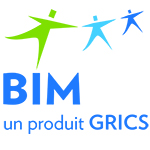 Formulaire d’inscriptionSession de présentation des spécifications actualiséesProgrammeDatesLieuCuisine / DEP 5311
23 mai 2019
de 9 h 00 à 17 h 00GRICS5100, rue Sherbrooke EstMontréal (Québec)Salle 2,652e étageParticipantResponsableCommission scolaireCentreAdresseTéléphoneTélécopieurCourriel